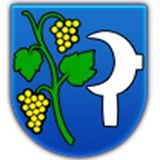 Výsledky testovania COVID-19, konaného  dňa  13.2.2021 v obci ŠelpiceCelkový počet testovaných          439  občania Šelpíc                   345ostatní                                  94Počet pozitívnych          1 Ďakujem za pomoc:Zdravotníkom:      Bc. Monike Martinkovičovej                                  Jánovi HlbockémuDobrovoľníkom:    Scarlett Hupkovej                                  Andrejovi Viskupičovi                                  Tomášovi Branišovi                                  Jakubovi Branišovi                                                                                                                                                                                                                                     Ružena Opálkovástarostka obce 